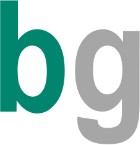 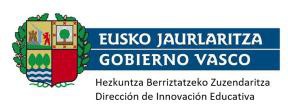 2019-2020DESARROLLO DE LAS COMPETENCIAS TRANSVERSALES EN LA SITUACIÓN DE EMERGENCIA SANITARIA Diagnóstico de la situación e intervención educativa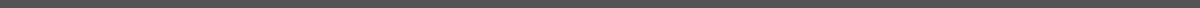 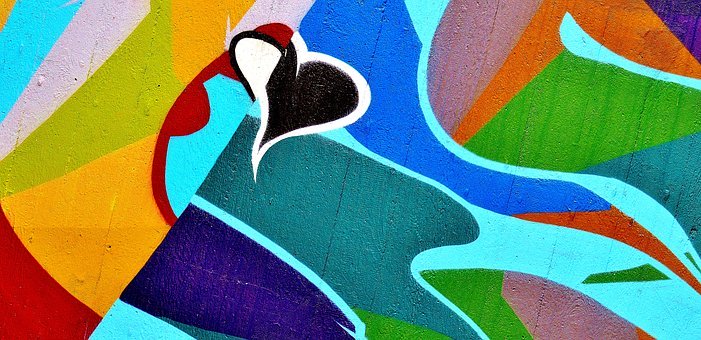 JustificaciónComo consecuencia de las medidas impuestas por la situación de emergencia sanitaria declarada el 14 de marzo por la pandemia COVID-19, nuestra sociedad se encuentra inmersa en toda una vorágine emocional. El nerviosismo, la frustración o el desánimo se intensifican y salen a la luz sentimientos y emociones que es necesario saber gestionar para evitar desbordarse. La situación que estamos viviendo actualmente es totalmente diferente a la vivíamos anteriormente y esto conlleva una adaptación.La comunidad educativa global se está preguntando por el nivel de impacto que pueden tener las medidas implementadas, tanto en el aprendizaje como en la evolución personal del alumnado, así como, el escenario al que nos enfrentaremos cuando los centros vuelvan a abrir.Nos situamos ante un reto al que hay que responder con actuaciones educativas que permitirán minimizar el impacto negativo derivado de la situación y, asimismo, convertir ésta en una oportunidad de aprendizaje y desarrollo personal.Por una parte, para ayudar en la gestión de las emociones, hay que reconocer e identificar las señales físicas y los pensamientos; indagar y descubrir las causas por las que nos sentimos así; nombrar esta experiencia emocional con una palabra adecuada y determinada, para tomar conciencia de lo que se siente y trabajar la expresión adecuada.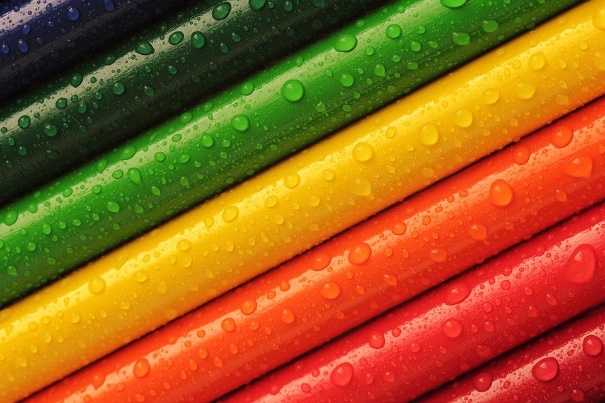 Por otro lado, promover la reflexión en el alumnado sobre el modo en que ha actuado ante las experiencias vividas, contribuirá a la autorregulación de su proceso de aprendizaje.Con la intención de orientar y ayudar en el desarrollo de las acciones señaladas, se ofrece la propuesta educativa que tenéis entre manos. Contexto y estructura general de la propuestaA la hora de formular esta propuesta tomamos en consideración que el profesorado lleva trabajando con alumnado y familias desde el inicio del estado de la emergencia sanitaria y que en muchos casos ya conoce la situación socioemocional de sus alumnos y alumnas.Sabemos que se ha realizado un gran esfuerzo para mantener un contacto cercano con todas las familias y que esto no ha sido nada fácil en algunos casos, lo cual ha supuesto un nivel de compromiso añadido por parte del profesorado que desde aquí queremos reconocer.No obstante, y dado que se acerca el final de curso, se hace necesario un nuevo acercamiento para la realización de un diagnóstico que permita ofrecer las orientaciones y el apoyo correspondientes al momento actual, así como una intervención lo más adecuada posible al inicio del curso 2020-2021.Es por eso por lo que se proponen una serie de actuaciones, que en ningún caso se deben tomar al pie de la letra y que, por supuesto, habrán de interpretarse y adecuarse al contexto de cada centro educativo, de cada aula, alumno o alumna y familia.FinalidadAtendiendo a la situación que pueda estar viviendo el alumnado en sus hogares y mediante la recogida organizada de información, realizar un diagnóstico en torno al nivel de bienestar socioemocional y motivacional de todo el alumnado y ofrecer la orientación y apoyo ajustado en función de las necesidades detectadas.ResponsabilidadEn esta tarea coordinada por el orientador u orientadora del centro, si bien el protagonismo y liderazgo del tutor o tutora es fundamental, el resto del profesorado habrá de tener en cuenta el carácter tutorial de la función docente y asegurar la necesaria transversalidad de su tratamiento.Desarrollo de la propuesta educativa.Antes de iniciar el desarrollo de la propuesta educativa.● 	Antes de abordar la propuesta de actividades educativas es conveniente que el profesorado tenga en cuenta los elementos que fundamentan la educación emocional, para poder actuar con una actitud socio-emocionalmente inteligente. Así, la empatía afectiva y cognitiva, el lenguaje corporal, la escucha activa, la ternura y la disposición a la ayuda, entre otros, ayudarán a construir escenarios de confianza.● 	Además, sería conveniente llevar a cabo una cierta previsión ante los diferentes contextos y escenarios en los que se estará desenvolviendo el alumnado.Secuencia y actividades de la propuesta1. Saludo o inicio de la entrevistaObjetivo: Construir, a través del desarrollo de la empatía afectiva, un marco de confianza para que la información recogida a través de una comunicación basada en la complicidad sea lo más significativa posible, tanto cuando se realiza a través de la familia como con el propio alumno o alumna.La forma de realizar las entrevistas puede variar en función de la familia, y en este sentido hay muchas variables que pueden influir y que tendremos que tener en cuenta: EP-ESO, niveles de curso, la disposición, si están trabajando o no, si han tenido un fallecimiento cercano, cómo han vivido los meses de confinamiento y el proceso de desescalada, si quieren contarnos sus vivencias o no, y otras tantas situaciones diferentes.Por ello, desde el principio, habrá que definir el objetivo de la llamada o motivo de contacto; de nuevo, es fundamental que la familia conozca el objetivo final del trabajo que se va a llevar a cabo. Esto, probablemente, contribuya a que el proceso comunicativo sea más eficaz. 2. Recogida de información y empatíaObjetivo: A través del interés mostrado en el conocimiento del bienestar socio-emocional, motivacional y físico del alumnado, recopilar la información más completa posible sobre las competencias transversales desarrolladas en el último trimestre y ofrecer un momento de reflexión al alumnado.El confinamiento impuesto por la emergencia sanitaria ha cambiado el escenario de la enseñanza reglada. La casa se ha convertido en un aula, las relaciones presenciales han pasado a ser virtuales, el espacio y el tiempo han tenido que compartirse más que nunca con los familiares, los hábitos han cambiado, los momentos de frustración han aumentado…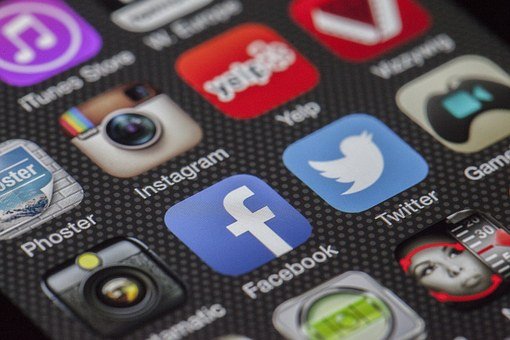 Sin menospreciar en absoluto las dificultades, puede decirse que este escenario ha permitido al alumnado desarrollar de otra manera las competencias básicas transversales. Probablemente, el profesorado ya tiene mucha información sobre la situación del alumnado. Sin embargo, completar y organizar esta información al final del curso será fundamental para organizar una intervención adaptada de cara al curso que viene.El modo de recabar la información necesaria para valorar la situación del alumnado se ha ordenado en función de las competencias transversales.En los anexos se ofrecen una serie de herramientas para recoger esa información y cada centro podrá elegir la más adecuada en función de su contexto y necesidades. Por otro lado, estas herramientas ayudarán al alumnado a reflexionar y valorar lo que ha aprendido en esta época de confinamiento.Guión para entrevista telefónica o videollamada, para el profesorado. Anexo 1Cuestionario en papel, para el alumnado. Anexo 2Cuestionario online, para el alumnado. El alumno o alumna podrá recibir una copia del mismo en su correo electrónico. Anexo 3 Estas herramientas pueden adaptarse para utilizarlas con las familias 3.  Valoración de la información recibida y detección de necesidades.Objetivo: Llevar a cabo la valoración de la información recibida para profundizar en el conocimiento del alumnado y detectar las necesidades de carácter motivacional, socioemocional y físico, a fin de abordar la intervención correspondiente tanto en este momento como al inicio del curso 2020-21 y ofrecer orientaciones adecuadas a cada situación.Como se ha comentado en la introducción, en la situación de emergencia sanitaria se han abierto oportunidades de aprendizaje y desarrollo personal. Las distintas situaciones vividas han posibilitado el afloramiento y desarrollo de competencias transversales que a veces quedan ocultas.Si bien en las Orientaciones para elaborar el informe sobre el grado de adquisición de las Competencias Básicas aparecen recogidos los indicadores para evaluar las competencias transversales, creemos que otros indicadores relacionados con el estado de alarma deben ser tenidos en cuenta a la hora de evaluar las competencias.Competencia para la comunicación verbal, no verbal y digital.Es capaz de comunicar algunas ideas, emociones y sentimientos generados por el confinamiento a través de diferentes lenguajes.Expone de forma crítica su opinión personal sobre la situación de confinamiento.Utiliza diferentes canales para el aprendizaje y la comunicación.Controla el tiempo invertido ante las pantallas.Competencia para aprender a aprender y a pensarOrganiza bien el lugar de estudio y evita distractores para mantener la atención.Planifica bien el tiempo de aprendizaje.Realiza las tareas encomendadas en plazo.Busca vías para resolver dudas.Analiza la validez y fiabilidad de la información.Utiliza diferentes técnicas para comprender y recordar la información.Muestra una actitud positiva ante los nuevos aprendizajesCompetencia para convivirTrata de buscar soluciones a los conflictos familiares generados por el confinamiento.Cumple las normas de la casa.Respeta los espacios y tiempos personales de cada familiar.Interviene en el mantenimiento del hogarMantiene las relaciones con amigos/as.Trata de cuidar y/o ayudar a los demás.Si ha habido una enfermedad o un fallecimiento en la familia, lo ha enfrentado adecuadamente.Competencia para la iniciativa y el espíritu de emprendimientoAprovecha su tiempo libre para aprender cosas nuevas (música, danza, manualidades, cocina)Pone en marcha nuevos proyectos: sesiones musicales, obras de teatro, grabaciones de video)Competencia para aprender a ser Se conoce mejor a sí mismo/a (capacidades y limitaciones)Se adapta fácilmente a las nuevas situaciones.Cuida su salud: alimentación, sueño, ejercicio físico...Gestiona adecuadamente los sentimientos generados por el confinamiento: rabia, miedo, frustración.Aprovecha el tiempo libre para realizar actividades que le gustan.En los anexos encontraréis una herramienta para la valoración de la información recogida:Indicadores de competencias transversales durante el confinamiento. Anexo 4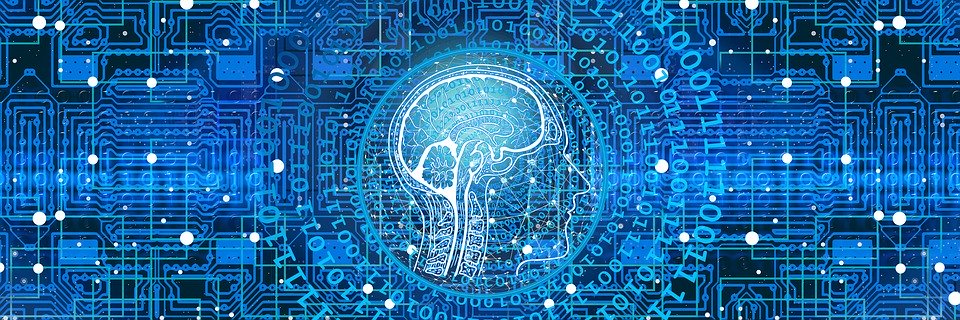  4. OrientacionesObjetivo: Ofrecer indicaciones de carácter general que contribuyan al bienestar socioemocional y motivacional del alumnado, así como orientaciones y ayuda específica al alumnado que ha mostrado necesidades tras llevar a cabo la valoración de la información recabada. Recogida de la información del alumnadoToda la información recogida y analizada en el punto anterior hace referencia a las competencias transversales que se han desarrollado a lo largo del confinamiento. Esta información será de gran utilidad para la valoración de las 12 competencias básicas (transversales y disciplinares) del alumnado a final de curso.En el caso de que derivada de esa valoración se estime que algún alumno o alumna presenta necesidades de apoyo educativo, se aconseja incluirlas en un informe. En dicho informe se recogerán las necesidades detectadas en este curso, así como las orientaciones para el curso que viene.El tutor o tutora (o el profesor o profesora responsable del seguimiento del alumno o alumna) se encargará de los aspectos generales y de la información sobre las competencias transversales.El profesorado de las materias determinará las materias relacionadas con las competencias disciplinares existentes en el nivel inicial (1) o avanzado (3). En este apartado también se pueden detallar los trabajos de verano.Este informe del alumno o alumna al final del curso será el punto de partida del plan personalizado de refuerzo educativo del curso que viene.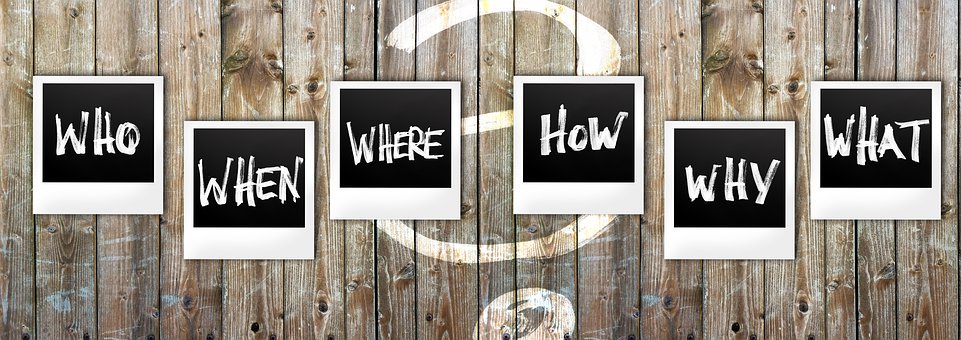 En los anexos se ofrece un modelo para la recogida de las necesidades del alumnado:Modelo de informe final de curso. Propuesta de refuerzo educativo. Anexo 5.  Orientaciones al profesorado y familiasEn las últimas semanas se han publicado numerosos vídeos y artículos que nos ayudan a entender lo que el confinamiento ha supuesto en la vida y en el bienestar de los y las adolescentes.Es importante conocer la opinión de los expertos para poder ayudar alumnado. A continuación, presentamos una selección de los trabajos que se han publicado al respecto.LISA DAMOUR. Adolescentes y confinados. Qué pueden aprender?En este video la especialista ofrece pautas para ayudar a los adolescentes porque “los jóvenes no están acostumbrados a pasar tanto tiempo con sus pensamientos y emociones. Adoptar una actitud positiva ante la incertidumbre y ser capaz de afrontar el malestar emocional es, en realidad, el verdadero camino hacia la libertad”.ROBERTO AGUADO.  Cómo afrontar la cuarentena   BBK Family.  En este video, se dan consejos dirigidos a las familias relacionados con el bienestar socio-emocional de los y las estudiantes.ROBERTO AGUADO: Videos cortos sobre la Inteligencia emocional (BBK Family).Inteligencia emocional IInteligencia emociona lI  Inteligencia emociona lIIInteligencia emociona lV5.  Finalización del curso 2019-20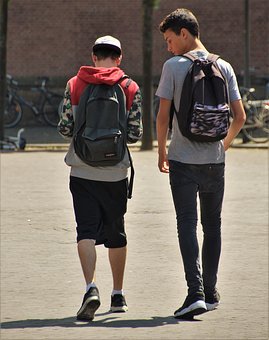 Objetivo: abordar el final del curso 2019-20 incidiendo en la utilización de mensajes positivos y en el desarrollo de los aspectos motivacionales que impulsan el proceso de aprendizaje, así como facilitar la despedida, especialmente entre el alumnado de 6º de EP y 4º de ESO.Afrontar el último trimestre de este curso está siendo un auténtico reto para los profesionales de la educación. Como cualquier ciudadano, además de vivir bajo las condiciones impuestas por la emergencia sanitaria, han tenido que seguir llevando a cabo el proceso de enseñanza en una situación de absoluta incertidumbre y excepcionalidad educativa. Tampoco está siendo fácil para el alumnado Algunos se están adaptando con relativa facilidad a la nueva situación; desgraciadamente, otros no. No todos han tenido las mismas oportunidades y recursos para llevar a cabo esta adaptación. Las variables en juego son múltiples y variadas y todas, para bien o para mal, han influido en la motivación y el bienestar socio-emocional del alumnado.Pero el curso está a punto de finalizar y todo el esfuerzo realizado bien merece un cierre satisfactorio donde destacan los siguientes ámbitos de actuación.Ámbito de coordinaciónCon la convicción de que lo propuesto en los puntos anteriores contribuirá a llevar a cabo una adecuada intervención educativa en el curso 2020-21, en el caso del alumnado de 6º de EP y 4º de ESO, será fundamental añadir un plus al esfuerzo habitual en tareas de coordinación.Y es que, si bien es importante tener en cuenta los aspectos específicos derivados de la situación de alarma en todos los cambios de curso, habrá que prestar especial atención a los momentos sensibles que conviven con el cambio de etapa y centro. 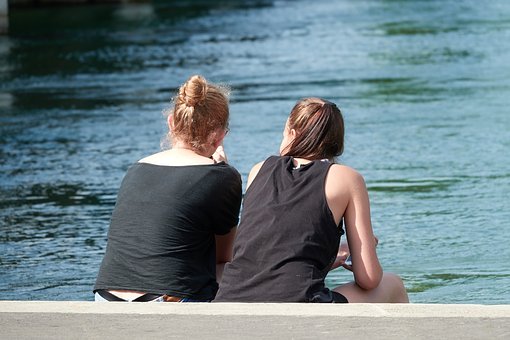 Organizando la despedidaInesperadamente, de un día para otro, tuvimos que dejar nuestra escuela y ni siquiera tuvimos la oportunidad de despedirnos. Las realidades, por supuesto, serán diferentes y variadas, pero, en cierta medida, todos sentimos la necesidad de llevar a cabo ese acto de despedida. Y más aún, el alumnado que termina la etapa y deja atrás experiencias, compañeros, profesorado, planes... relacionadas con el centro.Por tanto, la realización de iniciativas de cierre de curso contribuirá a la correcta gestión de los sentimientos y emociones tanto del alumnado como del profesorado.Sabemos que la mejor manera de despedirnos es reunirnos cara a cara, pero en este momento no podemos predecir cuándo será posible. Por ello, es conveniente explorar otras vías y, aunque es muy importante desarrollarlas en todos los cursos, se recomienda tener especial cuidado con los que terminan la etapa. Los alumnos de 4º de ESO serán los primeros en presentar sus propuestas de despedida.Video llamada, dejando un espacio para saludar a cada alumnoVideograbaciones para luego hacer una mezcla con todos los vídeosFotografías o dibujos con textos cortosAudiosMensajes escritos, ...También se puede realizar una exposición con todas las producciones, a través de una herramienta como PADLETEn todo caso, aunque las herramientas disponibles son numerosas y variadas, lo más importante es acordar con el alumnado la fórmula para finalizar el curso.Avanzando en el caminoLas noticias difundidas a través de los medios de comunicación, son además de numerosas, diversas y en determinadas ocasiones contrapuestas. Algunas de ellas están generando preocupación e incertidumbre en el alumnado. Hábitos de vida y formas de relacionarse, planes para el verano, condiciones de estudio, vuelta al centro, … son preocupaciones que generan desasosiego y muchas preguntas sin respuesta.Incidir en los mensajes positivos, flexibilidad ante los cambios, establecer relaciones de apoyo, trabajar la visión positiva de uno mismo, fomentar el autodescubrimiento, la creatividad, utilizar el humor, centrarse en la gestión de las emociones más que en el control de las situaciones… son algunos de los aspectos recomendados para desarrollar la resiliencia, tan fáciles de decir como difíciles de llevarlas a cabo.No obstante, recordar que, como profesionales de la educación, expresar nuestra preocupación e interés, mostrar cercanía, y la disposición a ofrecer apoyo y ayuda, son las herramientas más importantes y eficaces de las que nos debemos dotar para abordar la solidaridad mutua.La canción de Eñaut Elorrieta y la Sociedad Coral de Bilbao creada en el confinamiento, puede ser una pequeña contribución a seguir incidiendo en ese camino.En este mismo sentido, este otro video puede ser adecuado para inspirar nuevas ideas y compartir buenas sensaciones.Leioa Kantika Korala_Bring me little water SilvyANEXOSAnexo 1Guión para entrevista telefónica o videollamada (con el alumno/a)IntroducciónComo consecuencia del confinamiento impuesto por la emergencia sanitaria el escenario de aprendizaje ha cambiado: tu hogar se ha convertido en tu clase. Además, has tenido que hacer frente a diversos problemas derivados de esta situación tan especial: compartir espacios y tiempos con tus familiares, cambiar hábitos, enfrentarte a la frustración, cuidar de los demás... una oportunidad para aprender nuevas cosas.El final del curso es un buen momento para reflexionar sobre todo lo que has aprendido en estos últimos meses. Competencia para la comunicación verbal, no verbal y digital.¿Has tenido problemas técnicos de aprendizaje (ordenador o tablet, conexión a internet, manejo de herramientas)? ¿Qué necesitarías para solucionarlo?¿Cuántas horas pasas delante de las pantallas (móvil, ordenador, tablet, televisión)? ¿Más que antes? ¿Te parece adecuado? ¿Necesitas control externo? ¿Crees que tienes mucha dependencia del móvil? ¿Utilizas las redes sociales? ¿Das su opinión en ellas? ¿Crees que eres respetuoso en la red? ¿Te han tratado respetuosamente?¿Crees que has sido capaz de gestionar las emociones y sentimientos (miedos, enfados, frustración) generados por la situación de confinamiento? ¿Cómo prefieres expresar lo que sientes dentro: palabras, canciones, versos, obras de arte? ¿Prefieres guardar lo que sientes para ti? ¿Qué estrategias ha utilizado para hacer frente a esas emociones y sentimientos?¿Qué opinas de la información dada por las autoridades? ¿Ha sido suficiente, comprensible, coherente?¿Qué opinas de las decisiones tomadas por las autoridades en el confinamiento? ¿Han sido decisiones sensatas? ¿Con qué no estás de acuerdo?¿Qué opinas del comportamiento de la sociedad, de los partidos políticos etc durante el confinamiento y en la fase de desescalada?Competencia para aprender a aprender y a pensar¿Cómo te las has arreglado para estudiar en casa? ¿Has tenido las condiciones mínimas? (lugar, tranquilidad, disponibilidad de materiales ausencia de elementos distractores, idoneidad de la iluminación, temperatura, mesa de estudio, silla...)?¿Has planificado bien el tiempo de estudio? ¿Has entregado en plazo los trabajos solicitados? ¿La calidad de los trabajos ha sido suficiente? ¿El tiempo que dedicaste a estudiar ha sido suficiente?¿Has trabajado con ganas? ¿Eres capaz de ponerte a trabajar por tu cuenta o necesitas que alguien te obligue o anime? ¿Haces algo para potenciar tu motivación respecto del estudio? ¿Qué es lo que haces?¿Cómo has resuelto tus dudas? ¿Quién te ha ayudado más: ¿el profesorado de tu centro, los compañeros y compañeras, algún familiar?¿Crees que la manera en la que estudias es efectiva? ¿Necesitarías aprender nuevas estrategias de aprendizaje?En la emergencia sanitaria se ha difundido mucha información en los medios de comunicación. Algunas noticias han sido Fake news o noticias falsas, sin fundamento alguno. ¿Te han llegado noticias falsas? ¿Difundes información sin analizar? ¿Te has parado a pensar en las consecuencias que tiene difundir noticias falsas?Competencia para convivirEn una situación de confinamiento es habitual que haya conflictos entre las personas obligadas a convivir. ¿Has tratado de buscar soluciones en estos casos? ¿Te fue imposible?¿Habéis acordado en casa nuevas reglas para la convivencia? ¿Has intentado cumplir esas normas? ¿Has respetado los espacios, tiempos y necesidades de los demás?¿Te has implicado en las tareas domésticas?  ¿Piensas mantener en el futuro ese nivel de compromiso? ¿Has aprendido a hacer algo nuevo?¿Has participado en actividades desarrolladas por tu familia que pueden mejorar claramente la convivencia (juegos, cantar, bailar, escuchar música, lecturas compartidas, ver juntos películas, cocinar nuevos platos, manualidades…)?¿Has mantenido contacto con tus amigas y amigos? ¿Os habéis arreglado bien para comunicaros? ¿Se han dado conflictos importantes entre vosotros-as? ¿Los habéis resuelto satisfactoriamente?¿Te has implicado en tareas de cuidado y apoyo de los demás? ¿Estás satisfecho con tu nivel de compromiso y con los logros conseguidos? ¿Alguien ha enfermado en la familia? ¿Alguien murió entre tus conocidos? ¿Cómo has afrontado esta situación? ¿Necesitas ayuda?Competencia para la iniciativa y el espíritu de emprendimiento¿Has aprovechado bien tu tiempo libre en casa? ¿Has aprendido a hacer cosas nuevas (cocina, música, danza, obras de arte, manualidades)?¿Has aprovechado la situación para poner en marcha algún nuevo proyecto (sesiones musicales, obras de teatro, videograbaciones)?Competencia para aprender a ser¿Has descubierto alguna habilidad nueva gracias al confinamiento? ¿Conoces mejor tus límites ahora que antes?¿Has establecido algún plan de mejora de los aspectos más deficitarios?¿Te has planteado nuevos planes, proyectos, ilusiones …? ¿Has empezado a planificarlos?¿Te has adaptado fácilmente a la nueva situación? ¿Has encontrado ventajas en esta situación?¿Has intentado mantener rutinas (horarios, ejercicio físico...) en el día a día? ¿Has cuidado la alimentación? ¿Las horas de descanso han sido suficientes? ¿Duermes bien?La situación de confinamiento ha dejado en suspenso muchos planes y proyectos: salidas, vacaciones, viajes de estudios, fiestas de cumpleaños, celebraciones... ¿cómo te has sentido? ¿Has sabido afrontar la frustración que todo esto te ha generado? ¿Has sido capaz de gestionar emociones como la rabia, el enfado, la tristeza? ¿Tienes miedo de ponerte enfermo?Anexo 2Cuestionario en papel (para el alumnado)Como consecuencia del confinamiento impuesto por la emergencia sanitaria el escenario de aprendizaje ha cambiado: tu hogar se ha convertido en la clase. Además, has tenido que hacer frente a diversos problemas derivados de esta situación tan especial: compartir espacios y tiempos con tus familiares, cambiar hábitos, enfrentarte a la frustración, cuidar de los demás...una oportunidad para aprender nuevas cosas!El final del curso es un buen momento para reflexionar sobre todo lo que has aprendido en estos últimos meses. Competencia para la comunicación verbal, no verbal y digital.¿Ha tenido problemas técnicos de aprendizaje (ordenador o tablet, conexión a internet, manejo de herramientas)?                                Sí/No¿Qué necesitarías para solucionarlos?¿Cuántas horas diarias pasas delante de las pantallas (móvil, ordenador, tablet, televisión)?menos de 5 horasentre 5 y 9 horas10 o más horas¿Te parece adecuado?                                                                       Sí / No¿Necesitas control externo para controlar ese tiempo?                     Sí / No¿Utilizas las redes sociales para expresar tu opinión?                                                        SiempreAlgunas vecesNunca¿Crees que eres respetuoso en la red?                                           Sí / No4. ¿Crees que has sido capaz de expresar las emociones y sentimientos (miedos, enfados, frustración) generados por la situación de confinamiento?SiempreAlgunas vecesNunca¿Cómo prefieres expresar lo que sientes dentro: palabras, canciones, versos, obras de arte...?¿Prefieres guardar lo que sientes para tí?                                       Sí / No5. ¿Qué opinas de las decisiones tomadas por las autoridades en el confinamiento? ¿Han sido decisiones sensatas?  ¿Con qué no estás de acuerdo?Competencia para aprender a aprender y a pensar1. ¿Cómo te las has arreglado para estudiar en casa? ¿Has tenido las condiciones mínimas (lugar, tranquilidad...)?SiA vecesNunca¿Qué necesitarías para mejorar en este aspecto?2. ¿Has planificado bien el tiempo de estudio? Valora tu planificación¿Has entregado en plazo los trabajos solicitados? SiempreAlgunas vecesPocas vecesNuncaValora la calidad de tus trabajos3. ¿Has trabajado con ganas? ¿Eres capaz de ponerte a trabajar por tu cuenta o necesitas que alguien te obligue o anime?4. ¿Cómo has resuelto tus dudas? ¿Quién te ha ayudado más: ¿el profesorado de tu centro, los compañeros y compañeras, algún familiar...?5. En la emergencia sanitaria se ha difundido mucha información en los medios de comunicación. Algunas noticias han sido Fake news o noticias falsas, si fundamento alguno. ¿Te han llegado noticias falsas?                                                       Sí / No¿Difundes información sin analizar?                                                 Sí / NoCompetencia para convivirEn una situación de confinamiento es habitual que haya conflictos entre las personas obligadas a convivir. ¿Has tratado de buscar soluciones en estos casos? ¿Te fue imposible?¿Has intentado cumplir las normas de convivencia en casa? ¿Has respetado los espacios, tiempos y necesidades de los demás?SiempreAlgunas vecesPocas vecesNunca3. ¿Te has implicado en las tareas domésticas? ¿Has aprendido a hacer algo nuevo?4. ¿Has mantenido contacto con tus amigas y amigos? ¿Os habéis arreglado bien para comunicaros?Muchas vecesPocas veces Nunca5. ¿Te has implicado en tareas de cuidado y apoyo de los demás? ¿Conoces a alguien que haya enfermado? Competencia para la iniciativa y el espíritu de emprendimiento¿Has aprovechado bien tu tiempo libre en casa? ¿Has aprendido a hacer cosas nuevas (cocina, música, danza, obras de arte, manualidades)?¿Has descubierto aficiones nuevas?¿Has aprovechado la situación para poner en marcha algún nuevo proyecto (sesiones musicales, obras de teatro, videograbaciones)?Competencia para aprender a ser¿Conoces tus capacidades y tus límites ahora mejor que antes?SíNoNo se¿Has descubierto alguna habilidad nueva gracias al confinamiento? ¿Te has adaptado fácilmente a la nueva situación? SíNoNo sé¿Has encontrado ventajas en esta situación?¿Has intentado mantener rutinas (horarios, ejercicio físico...) en el día a día? SiempreMuchas veces Pocas veces Nunca¿Has cuidado la alimentación?¿Las horas de descanso han sido suficientes? SíNoNo se¿Duermes bien?4. La situación de confinamiento ha dejado en suspenso muchos planes y proyectos: salidas, vacaciones, viajes de estudios, fiestas de cumpleaños, celebraciones... ¿cómo te has sentido?¿Tienes miedo de ponerte enfermo?Anexo 3Cuestionario online (para el alumnado)Se ha elaborado un formulario de Google para recoger la información del alumnado. El modelo se puede ver aquí.Si se quiere utilizar este cuestionario, se deberá copiar en el DRIVE.Para ello se utilizará la siguiente plantilla. Es conveniente realizar una copia de cada grupo para organizar mejor la información.Anexo 4Indicadores de las competencias transversales en época de confinamientoAnexo 51. IKASKETEN HISTORIALAREN LABURPENA / SÍNTESIS DEL HISTORIAL EDUCATIVO 2. IKASLEARENTZAT, IKASTEKO ERRAZTASUN EDO ZAILTASUN DIREN GORABEHERA ESANGURATSUAK / ASPECTOS RELEVANTES QUE DIFICULTAN O FAVORECEN EL APRENDIZAJE DEL ALUMNO/A3.  KONPETENTZIEN ESKURATZE MAILA /NIVEL DE COMPETENCIA CURRICULAR1-Hasierakoa: eskuratze mailan dagoen konpetentzia; 2-Ertaina: eskuratutako konpetentzia; 3-Aurreratua: sobera eskuratutakoa1- Nivel inicial: competencia a desarrollar; 2- Medio: competencia conseguida; 3- Avanzado: alto desempeño4. HEZKUNTZA-ERREFORTZUAREN BEHARRAK / NECESIDAD DE REFUERZO EDUCATIVO ZEHAR-KONPETENTZIAK/ COMPETENCIAS TRANSVERSALESDIZIPLINA BARRUKO KONPETENTZIAK / COMPETENCIAS DISCIPLINARES4. GOMENDIOAK IKASLEAREKIN ETA FAMILIAREKIN LAN EGITEKO / RECOMENDACIONES PARA EL TRABAJO CON EL ALUMNO-A Y SU FAMILIAData:                		              Tutorea / Irakaslea(k)                                Competencia para la comunicación verbal, no verbal y digitalCompetencia para la comunicación verbal, no verbal y digitalUso de los recursos de aprendizaje y comunicación y actitud ante ellosOrdenador, tablet, móvil, televisión.Problemas técnicosUso medido (tiempo)Respeto y comportamiento en la red (Netiqueta)Vías de expresión de ideas, emociones y sentimientosDiferentes lenguajes(oralmente, por escrito, obras de arte, música, danza...)Opinión crítica ante los problemas derivados de la emergencia sanitariaDiferentes lenguajes(oralmente, por escrito, obras de arte, música, danza...)Competencia para aprender a aprender y para pensar.Competencia para aprender a aprender y para pensar.Condiciones de estudioOrdenador, tablet ...Conexión a internetLugar de estudioMotivación y actitudPlanificación del tiempo de estudioPlazos de entrega de los trabajosCalidad de los trabajos y esfuerzoVías para resolver dudasProfesorado, familiares, compañeros y compañeras, amistades...Análisis de  la fiabilidad de las noticiasActitud ante la difusión de noticias falsas (fake news)Comprensión y gestión de la informaciónTécnicas y estrategias adecuadasActitud hacia los estudiosInterés y motivaciónCompetencia para convivirCompetencia para convivirResolución de conflictosEstrategiasNormas y respetoEspacios, tiempos y necesidades de los demás miembros de la unidad familiar.Tareas y responsabilidades domésticasRelaciones con amistadesVideollamadas y llamadas, redes socialesImplicación en el cuidado y ayuda a los demásResponsabilidades (enfermos, mayores, pequeños)Competencia para la iniciativa y el espíritu emprendedorCompetencia para la iniciativa y el espíritu emprendedorPosibilidad de realizar nuevas actividades o aprender cosas nuevasCocina, música, danza, obras de arte, trabajos manuales.Posibilidad de poner en marcha nuevos proyectosSesiones de música, obras de teatro, videograbaciones...Competencia para aprender a ser.Competencia para aprender a ser.AutoconocimientoNuevas aficiones, capacidades y limitacionesFlexibilidad, disposición a adaptarse a los cambiosEncontrar ventajas a la situaciónImplantación de nuevas rutinas: horarios de trabajo y tiempo libre, alimentación, sueño...Expresión de sentimientosFrustración, miedo, rabia, tristezaNombre y apellidos:                                                                          Grupo:123456789101234567891012345678910123456789101234567891012345678910COMPETENCIA PARA LA COMUNICACIÓN VERBAL, NO VERBAL Y DIGITAL. Utilizar de forma complementaria la comunicación verbal, la no verbal y la digital para comunicar de manera eficaz y adecuada en situaciones personales, sociales y académicas.COMPETENCIA PARA LA COMUNICACIÓN VERBAL, NO VERBAL Y DIGITAL. Utilizar de forma complementaria la comunicación verbal, la no verbal y la digital para comunicar de manera eficaz y adecuada en situaciones personales, sociales y académicas.COMPETENCIA PARA LA COMUNICACIÓN VERBAL, NO VERBAL Y DIGITAL. Utilizar de forma complementaria la comunicación verbal, la no verbal y la digital para comunicar de manera eficaz y adecuada en situaciones personales, sociales y académicas.NIVEL INICIALNIVEL MEDIONIVEL AVANZADOTiene dificultades para comunicar algunas ideas, emociones y sentimientos generados por el confinamientoNo tiene opinión propia sobre la situación de confinamiento.No utiliza los canales de aprendizaje y comunicación a su disposiciónPasa demasiado tiempo delante de la pantalla, sin controlEs capaz de comunicar algunas ideas, emociones y sentimientos generados por el confinamiento a través de diferentes lenguajes.Expone de forma crítica su opinión personal sobre las situaciones de confinamiento.Utiliza diferentes canales para el aprendizaje y la comunicación.Controla el tiempo que pasa ante las pantallas.Tiene especial capacidad de comunicar algunas ideas, emociones y sentimientos generados por el confinamiento, y en diferentes lenguas.Expone muy bien de forma crítica su opinión personal sobre la situación de confinamiento.Utiliza con facilidad diferentes canales de aprendizaje y comunicación.Controla rigurosamente el tiempo invertido ante las pantallas.COMPETENCIA PARA APRENDER A APRENDER Y A PENSAR. Disponer de los hábitos de estudio y de trabajo, de las estrategias de aprendizaje y del pensamiento riguroso, movilizando y transfiriendo lo aprendido a otros contextos y situaciones, para poder organizar de forma autónoma el propio aprendizaje. COMPETENCIA PARA APRENDER A APRENDER Y A PENSAR. Disponer de los hábitos de estudio y de trabajo, de las estrategias de aprendizaje y del pensamiento riguroso, movilizando y transfiriendo lo aprendido a otros contextos y situaciones, para poder organizar de forma autónoma el propio aprendizaje. COMPETENCIA PARA APRENDER A APRENDER Y A PENSAR. Disponer de los hábitos de estudio y de trabajo, de las estrategias de aprendizaje y del pensamiento riguroso, movilizando y transfiriendo lo aprendido a otros contextos y situaciones, para poder organizar de forma autónoma el propio aprendizaje. NIVEL INICIALNIVEL MEDIONIVEL AVANZADO1. Con ayuda2. Tiene dificultades3. Se le acumulan los trabajos sin entregar4. Le cuesta pedir ayuda.5. Necesita ayuda.6. Alguna vez.7. Muestra poco interés.Organiza bien el lugar de estudio y evita distractores para mantener la atención.Planifica bien el tiempo de aprendizaje.Realiza las tareas encomendadas en plazo.Busca vías para resolver dudas.Analiza la validez y fiabilidad de la información.Utiliza diferentes técnicas para comprender y recordar la información.Muestra una actitud positiva ante los nuevos aprendizajes.Con responsabilidadMuestra madurezSiempreDe forma efectivaDiferencia fácilmente hechos y opinionesBusca nuevas respuestas a las preguntas planteadas, utilizando técnicas creativamente.SiempreCOMPETENCIA PARA CONVIVIR Participar con criterios de reciprocidad en las distintas situaciones interpersonales, grupales y comunitarias, reconociendo en el otro los mismos derechos y deberes que se reconocen para uno mismo, para contribuir tanto al bien personal como al bien común. COMPETENCIA PARA CONVIVIR Participar con criterios de reciprocidad en las distintas situaciones interpersonales, grupales y comunitarias, reconociendo en el otro los mismos derechos y deberes que se reconocen para uno mismo, para contribuir tanto al bien personal como al bien común. COMPETENCIA PARA CONVIVIR Participar con criterios de reciprocidad en las distintas situaciones interpersonales, grupales y comunitarias, reconociendo en el otro los mismos derechos y deberes que se reconocen para uno mismo, para contribuir tanto al bien personal como al bien común. NIVEL INICIALNIVEL MEDIONIVEL AVANZADOCon ayudaTiene dificultadesA vecesLe cuestaAlguna vezPocas vecesNecesita ayudaTrata de buscar soluciones a los conflictos familiares generados por el confinamiento.Cumple las normas de la casa.Respeta los espacios y tiempos personales de cada familiar.Interviene en el mantenimiento del hogarMantiene las relaciones con amigos/as.Trata de cuidar y/o ayudar a los demás.Si ha habido una enfermedad o un fallecimiento en la familia, lo ha enfrentado adecuadamente.Con responsabilidadSiempreSiempreCon responsabilidadRealiza propuestasMuestra interésMuestra madurezCOMPETENCIA PARA LA INICIATIVA Y ESPÍRITU EMPRENDEDOR Mostrar iniciativa gestionando el proceso emprendedor con resolución y eficacia en los distintos contextos y situaciones personales, sociales, académicas y laborales, para poder transformar las ideas en actos.COMPETENCIA PARA LA INICIATIVA Y ESPÍRITU EMPRENDEDOR Mostrar iniciativa gestionando el proceso emprendedor con resolución y eficacia en los distintos contextos y situaciones personales, sociales, académicas y laborales, para poder transformar las ideas en actos.COMPETENCIA PARA LA INICIATIVA Y ESPÍRITU EMPRENDEDOR Mostrar iniciativa gestionando el proceso emprendedor con resolución y eficacia en los distintos contextos y situaciones personales, sociales, académicas y laborales, para poder transformar las ideas en actos.NIVEL INICIALNIVEL MEDIONIVEL AVANZADOCon ayudaAlguna vez, bajo la dirección y el estímulo de otra personaPocas vecesAprovecha su tiempo libre para aprender cosas nuevas (música, danza, manualidades, cocina)Pone en marcha nuevos proyectos: sesiones musicales, obras de teatro, grabaciones de video)Participa en la revisión y mejora de sus trabajos.1. Con responsabilidad2. Realiza propuestas3. Se crece ante las dificultadesCOMPETENCIA PARA APRENDER A SER Reflexionar sobre los propios sentimientos, pensamientos y acciones que se producen en los distintos ámbitos y situaciones de la vida, reforzándolos o ajustándolos, de acuerdo con la valoración sobre los mismos, para así orientarse, mediante la mejora continua, hacia la autorrealización de la persona en todas sus dimensiones. COMPETENCIA PARA APRENDER A SER Reflexionar sobre los propios sentimientos, pensamientos y acciones que se producen en los distintos ámbitos y situaciones de la vida, reforzándolos o ajustándolos, de acuerdo con la valoración sobre los mismos, para así orientarse, mediante la mejora continua, hacia la autorrealización de la persona en todas sus dimensiones. COMPETENCIA PARA APRENDER A SER Reflexionar sobre los propios sentimientos, pensamientos y acciones que se producen en los distintos ámbitos y situaciones de la vida, reforzándolos o ajustándolos, de acuerdo con la valoración sobre los mismos, para así orientarse, mediante la mejora continua, hacia la autorrealización de la persona en todas sus dimensiones. NIVEL INICIALNIVEL MEDIONIVEL AVANZADOCon ayudaTiene dificultadesBajo la supervisión de otra personaAlguna vezCon ayudaSe conoce mejor a sí mismo/a (capacidades y limitaciones)Se adapta fácilmente a las nuevas situaciones.Cuida su salud: alimentación, sueño, ejercicio físico...Gestiona adecuadamente los sentimientos generados por el confinamiento: rabia, miedo, frustración.Aprovecha el tiempo libre para realizar actividades que le gustan.De forma realistaCon madurezCon mucha responsabilidadSiempreMuestra creatividad2019-20ikasturteaIKASTURTE AMAIERAKO TXOSTENA – HEZKUNTZA-ERREFORTZURAKO PROPOSAMENAMODELO DE INFORME DE FINAL DE CURSO - PROPUESTA PARA EL REFUERZO EDUCATIVODERRIGORREZKO BIGARREN HEZKUNTZA / EDUCACIÓN SECUNDARIA OBLIGATORIAIKASLEAREN DATUAK DATOS DEL ALUMNO/ALEHEN ABIZENA / PRIMER APELLIDOLEHEN ABIZENA / PRIMER APELLIDOBIGARREN ABIZENA / SEGUNDO APELLIDOIZENA / NOMBREIKASLEAREN DATUAK DATOS DEL ALUMNO/AIKASLEAREN DATUAK DATOS DEL ALUMNO/AJAIOTEGUNA / FECHA DE NACIMIENTOJAIOTEGUNA / FECHA DE NACIMIENTOTUTOREA / TUTOR-ATALDEA / GRUPOIKASLEAREN DATUAK DATOS DEL ALUMNO/AIKASLEAREN DATUAK DATOS DEL ALUMNO/AHEZKUNTZA-ERREFORTZUA BEHAR DUEN EGOERA BEREZIA / SITUACIÓN ESPECÍFICA QUE REQUIERE REFUERZO HEZKUNTZA-ERREFORTZUA BEHAR DUEN EGOERA BEREZIA / SITUACIÓN ESPECÍFICA QUE REQUIERE REFUERZO HEZKUNTZA-ERREFORTZUA BEHAR DUEN EGOERA BEREZIA / SITUACIÓN ESPECÍFICA QUE REQUIERE REFUERZO HEZKUNTZA-ERREFORTZUA BEHAR DUEN EGOERA BEREZIA / SITUACIÓN ESPECÍFICA QUE REQUIERE REFUERZO IKASLEAREN DATUAK DATOS DEL ALUMNO/AIkasturte berean beste urtebete ariko den ikaslea  Alumno-a que permanecerá un año más en el cursoIkasturte berean beste urtebete ariko den ikaslea  Alumno-a que permanecerá un año más en el cursoIkasturte berean beste urtebete ariko den ikaslea  Alumno-a que permanecerá un año más en el cursoIKASLEAREN DATUAK DATOS DEL ALUMNO/AGairen batean maila nahikoa lortu ez duen ikaslea  Alumno-a que no ha alcanzado el nivel suficiente en alguna de las materiasGairen batean maila nahikoa lortu ez duen ikaslea  Alumno-a que no ha alcanzado el nivel suficiente en alguna de las materiasGairen batean maila nahikoa lortu ez duen ikaslea  Alumno-a que no ha alcanzado el nivel suficiente en alguna de las materiasIKASLEAREN DATUAK DATOS DEL ALUMNO/AHezkuntza-laguntzaren berariazko premiak dituen ikaslea  Alumno-a con necesidades específicas de apoyo educativo Hezkuntza-laguntzaren berariazko premiak dituen ikaslea  Alumno-a con necesidades específicas de apoyo educativo Hezkuntza-laguntzaren berariazko premiak dituen ikaslea  Alumno-a con necesidades específicas de apoyo educativo IKASLEAREN DATUAK DATOS DEL ALUMNO/AKonfinamendu egoerak sortutako beharrakNecesidades derivadas de la situación de confinamientoKonfinamendu egoerak sortutako beharrakNecesidades derivadas de la situación de confinamientoKonfinamendu egoerak sortutako beharrakNecesidades derivadas de la situación de confinamientoAurretiazko informazio esanguratsuaz gain, derrigorrezko konfinamendu egoerak sortutako beharrak ere aipatuko diraAdemás de la información previa relevante, se recogerán las necesidades surgidas a raíz del confinamiento obligatorio. oztopatzen dudificulta oztopatzen dudificulta oztopatzen dudificultalaguntzen du  favorecelaguntzen du  favorecelaguntzen du  favorece123456Ikaskuntza telematikorako aukera / Posibilidad de aprendizaje telemático    Ikaskuntza telematikorako aukera / Posibilidad de aprendizaje telemático    Ikaskuntza telematikorako aukera / Posibilidad de aprendizaje telemático    Ikaskuntza telematikorako aukera / Posibilidad de aprendizaje telemático    Ikaskuntza telematikorako aukera / Posibilidad de aprendizaje telemático    Ikaskuntza telematikorako aukera / Posibilidad de aprendizaje telemático    Ikaskuntza telematikorako aukera / Posibilidad de aprendizaje telemático    Ikasteko denbora eta planifikazioa /Planificación del estudioIkasteko denbora eta planifikazioa /Planificación del estudioIkasteko denbora eta planifikazioa /Planificación del estudioIkasteko denbora eta planifikazioa /Planificación del estudioIkasteko denbora eta planifikazioa /Planificación del estudioIkasteko denbora eta planifikazioa /Planificación del estudioIkasteko denbora eta planifikazioa /Planificación del estudioErrutinen ikasketa/ Adquisición de rutinasErrutinen ikasketa/ Adquisición de rutinasErrutinen ikasketa/ Adquisición de rutinasErrutinen ikasketa/ Adquisición de rutinasErrutinen ikasketa/ Adquisición de rutinasErrutinen ikasketa/ Adquisición de rutinasErrutinen ikasketa/ Adquisición de rutinasZalantzak argitzeko bideak /Medios para aclarar dudasZalantzak argitzeko bideak /Medios para aclarar dudasZalantzak argitzeko bideak /Medios para aclarar dudasZalantzak argitzeko bideak /Medios para aclarar dudasZalantzak argitzeko bideak /Medios para aclarar dudasZalantzak argitzeko bideak /Medios para aclarar dudasZalantzak argitzeko bideak /Medios para aclarar dudasAutonomia-maila/ Grado de autonomíaAutonomia-maila/ Grado de autonomíaAutonomia-maila/ Grado de autonomíaAutonomia-maila/ Grado de autonomíaAutonomia-maila/ Grado de autonomíaAutonomia-maila/ Grado de autonomíaAutonomia-maila/ Grado de autonomíaErantzukizuna eta autoexijentzia/ Responsabilidad y autoexigenciaErantzukizuna eta autoexijentzia/ Responsabilidad y autoexigenciaErantzukizuna eta autoexijentzia/ Responsabilidad y autoexigenciaErantzukizuna eta autoexijentzia/ Responsabilidad y autoexigenciaErantzukizuna eta autoexijentzia/ Responsabilidad y autoexigenciaErantzukizuna eta autoexijentzia/ Responsabilidad y autoexigenciaErantzukizuna eta autoexijentzia/ Responsabilidad y autoexigenciaEmozioen eta sentimenduen kudeaketa /Gestión de emociones y sentimientoEmozioen eta sentimenduen kudeaketa /Gestión de emociones y sentimientoEmozioen eta sentimenduen kudeaketa /Gestión de emociones y sentimientoEmozioen eta sentimenduen kudeaketa /Gestión de emociones y sentimientoEmozioen eta sentimenduen kudeaketa /Gestión de emociones y sentimientoEmozioen eta sentimenduen kudeaketa /Gestión de emociones y sentimientoEmozioen eta sentimenduen kudeaketa /Gestión de emociones y sentimientoIkaskideekiko harremana /Relación con los compañeros –asIkaskideekiko harremana /Relación con los compañeros –asIkaskideekiko harremana /Relación con los compañeros –asIkaskideekiko harremana /Relación con los compañeros –asIkaskideekiko harremana /Relación con los compañeros –asIkaskideekiko harremana /Relación con los compañeros –asIkaskideekiko harremana /Relación con los compañeros –asHelduekiko harremana/ Relación con los adultosHelduekiko harremana/ Relación con los adultosHelduekiko harremana/ Relación con los adultosHelduekiko harremana/ Relación con los adultosHelduekiko harremana/ Relación con los adultosHelduekiko harremana/ Relación con los adultosHelduekiko harremana/ Relación con los adultosIkasteko motibazioa /Motivación para aprenderIkasteko motibazioa /Motivación para aprenderIkasteko motibazioa /Motivación para aprenderIkasteko motibazioa /Motivación para aprenderIkasteko motibazioa /Motivación para aprenderIkasteko motibazioa /Motivación para aprenderIkasteko motibazioa /Motivación para aprenderFamiliaren eta ikastetxearen arteko lankidetza/Colaboración familia-centroFamiliaren eta ikastetxearen arteko lankidetza/Colaboración familia-centroFamiliaren eta ikastetxearen arteko lankidetza/Colaboración familia-centroFamiliaren eta ikastetxearen arteko lankidetza/Colaboración familia-centroFamiliaren eta ikastetxearen arteko lankidetza/Colaboración familia-centroFamiliaren eta ikastetxearen arteko lankidetza/Colaboración familia-centroFamiliaren eta ikastetxearen arteko lankidetza/Colaboración familia-centroKonpetentziak /Competencias1*231. Hitzez, hitzik gabe eta modu digitalean komunikatzeko konpetentziaCompetencia para la comunicación verbal, no verbal y digital2. Ikasten eta pentsatzen ikasteko konpetentzia    Competencia para aprender a aprender y para pensar3. Elkarbizitzarako konpetentzia    Competencia para convivir4. Ekimenerako eta ekiteko espiriturako konpetentzia    Competencia para la iniciativa y el espíritu emprendedor5. Izaten ikasteko konpetentzia    Competencia para aprender a ser6. Konpetentzia komunikazio linguistikoan eta literaturan     Competencia en comunicación lingüística y literaria7. Konpetentzia matematikoa   Competencia matemática8. Konpetentzia zientifikoa   Competencia científica9. Konpetentzia teknologikoa   Competencia tecnológica10. Gizabidezko eta gizarte konpetentziaCompetencia social y cívica11. Konpetentzia artistikoaCompetencia artística12. Konpetentzia eragileaCompetencia motrizZehar-konpetentzia/ Competencia transversal: Hasierako mailan(1) edo aurreratuan(3) dauden zehar-konpetentziak zehaztuko dira. Besteetan (2), lortu ez diren adierazleak zehaztea ere komeni daSe especificarán las competencias transversales de nivel inicial (1) o avanzado (3). En las demás (2) conviene recoger los indicadores no conseguidos.IRAKASGAIA / ASIGNATURA:Hasierako mailan (1) edo aurreratuan (3) dauden diziplina baitako konpetentziekin lotutako irakasgaiak zehaztuko dira Se especificarán las materias relacionadas con las competencias disciplinares de nivel inicial (1) o avanzado (3). Udarako lanak/ Trabajo para el veranoDatorren ikasturtean ikaslearekin eta haren familiarekin lan egiteko gomendioak: zein alderditan jarri behar dugun arreta, zeintzuk diren ikaslearengana hurbiltzeko estrategia arrakastatsuenak, zein jarduerari erantzuten dien ondoen, zer kostatzen zaion gehien... / Recomendaciones para el trabajo con el alumno o alumna y su familia durante el curso siguiente: aspectos a los que debemos prestar atención, estrategias de acercamiento al alumno-a más exitosas, metodologías o actividades a las que responde mejor o que le cuestan más…